      ACTIONS MEETING NOTES  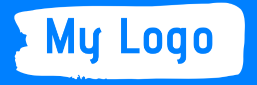                   DATE:                  TIME:        LOCATION:ATTENDEESATTENDEESATTENDEESPRINT NAMESIGNATURETITLEMEETING CONTENTMEETING CONTENTMEETING CONTENTAGENDAACTIONSACTIONSNOTESNOTESNOTESRemarksRemarksRemarksSUBMITTED BY:APPROVED BY: